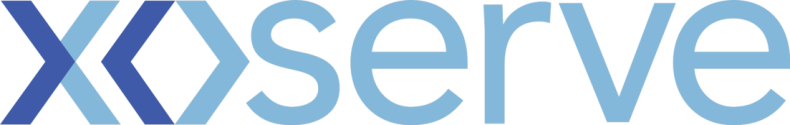 DSC Change ProposalChange Reference Number:  XRN4753Customers to fill out all of the information in this colourXoserve to fill out all of the information in this colour Please send the completed forms to: mailto:box.xoserve.portfoliooffice@xoserve.comSection C: DSC Change Proposal: DSG Discussion(To be removed if no DSG Discussion is required; Xoserve to collate where DSG discussions occur)Section C: DSC Change Proposal: DSG DiscussionSection D: DSC Change Proposal High Level Solution OptionsSection E: DSC Change Proposal: Industry Response Solution Options ReviewAppendix 1Change Prioritisation Variables Xoserve uses the following variables set for each and every change within the Xoserve Change Register, to derive the indicative benefit prioritisation score, which will be used in conjunction with the perceived delivery effort to aid conversations at the DSC ChMC and DSC Delivery Sub Groups to prioritise changes into all future minor and major releases. Document Version HistoryTemplate Version HistorySection A1: General DetailsSection A1: General DetailsSection A1: General DetailsChange TitleCMS – Increase information provided in .QCL response fileCMS – Increase information provided in .QCL response fileDate Raised03/08/201803/08/2018Sponsor OrganisationBrookfield UtilitiesBrookfield UtilitiesSponsor NameJohn CooperJohn CooperSponsor Contact DetailsJohn.cooper@bu-uk.co.uk / 01359 302450John.cooper@bu-uk.co.uk / 01359 302450Xoserve Contact NamePaul OrslerPaul OrslerXoserve Contact Details Paul.orsler@xoserve.com / 0121 623 2060Paul.orsler@xoserve.com / 0121 623 2060Change StatusProposal / With DSG / Out for Consultation / Voting / Approved or RejectedProposal / With DSG / Out for Consultation / Voting / Approved or RejectedSection A2: Impacted PartiesSection A2: Impacted PartiesSection A2: Impacted PartiesCustomer Class(es) Shipper National Grid Transmission Distribution Network Operator IGT Shipper National Grid Transmission Distribution Network Operator IGTSection A3: Proposer Requirements / Final (redlined) ChangeSection A3: Proposer Requirements / Final (redlined) ChangeSection A3: Proposer Requirements / Final (redlined) ChangeFile Affected: .QCL file (response file from Contact Management Service)Ensure following items are included, and made Mandatory within any QCL files issued by Xoserve (either by email or IX network)Meter Point Reference Number – Resolution Text (i.e. Rejection Reason)QMP File Name (where Contact has been raised with CMS via QMP file)File Affected: .QCL file (response file from Contact Management Service)Ensure following items are included, and made Mandatory within any QCL files issued by Xoserve (either by email or IX network)Meter Point Reference Number – Resolution Text (i.e. Rejection Reason)QMP File Name (where Contact has been raised with CMS via QMP file)File Affected: .QCL file (response file from Contact Management Service)Ensure following items are included, and made Mandatory within any QCL files issued by Xoserve (either by email or IX network)Meter Point Reference Number – Resolution Text (i.e. Rejection Reason)QMP File Name (where Contact has been raised with CMS via QMP file)Proposed ReleaseTBCTBCProposed Consultation Period  10 Working Days 20 Working Days 30 Working daysOther: 10 Working Days 20 Working Days 30 Working daysOther:Section A4: Benefits and Justification Section A4: Benefits and Justification Section A4: Benefits and Justification Benefit DescriptionWhat, if any, are the tangible benefits of introducing this change? What, if any, are the intangible benefits of introducing this change?Benefit DescriptionWhat, if any, are the tangible benefits of introducing this change? What, if any, are the intangible benefits of introducing this change?Customers familiar with the Contact Management Service (CMS) will be aware that all Contacts raised are assigned a unique reference known as a Contact Reference Number When Contacts are resolved (either Accepted or Rejected), an email containing a .QCL file is issued to the raising UserAdditionally, a .QCL file is issued via IX to each organisation, detailing all Contacts that have been resolved (Accepted or Rejected) for their organisation each dayCurrent version of the file can be found attached;This response contains each of the Contacts resolved by Contact Reference Number, however limited information is not provided to inform the User of the MPRN and reasons for rejecting a Contact within .QCL files Customers have fed back that it would be beneficial to include additional data items within the QCL file, namely; MPRN – which is currently depicted as ‘Optional’ within the fileResolution text / Rejection Reasons – also depicted as ‘Optional’ within the fileAssociated QMP file details (i.e. file name)These items have been identified as being able to better assist Customers to process any Contacts that have failed to successfully update UK Link systemsThis will allow customers to work through rejections in a more efficient manner and speed up the resolution of Contacts, which in turn will support maintenance of accurate and timely data being recorded in UK Link systems against Supply Meter Points.   Benefit Realisation When are the benefits of the change likely to be realised?Benefit Realisation When are the benefits of the change likely to be realised?Benefit Dependencies Please detail any dependencies that would be outside the scope of the change, this could be reliance on another delivery, reliance on some other event that the projects has not got direct control of.Benefit Dependencies Please detail any dependencies that would be outside the scope of the change, this could be reliance on another delivery, reliance on some other event that the projects has not got direct control of.Section A5: Final Delivery Sub Group RecommendationsSection A5: Final Delivery Sub Group RecommendationsSection A5: Final Delivery Sub Group RecommendationsFor information this has initially been presented to DSG on Monday 20th August. Attendees provided their support for the proposal, agreeing that there were benefits to improving the amount of information that can be provided in response to a CMS Contact. Following DSG it was agreed that a Change Proposal should be raised to take this forward. The change has since been discussed several times at DSG (17th September, 19th November and 3rd December), with Change Management Committee confirming on 12th December that the change should remain a candidate for November 2019 Release.  For information this has initially been presented to DSG on Monday 20th August. Attendees provided their support for the proposal, agreeing that there were benefits to improving the amount of information that can be provided in response to a CMS Contact. Following DSG it was agreed that a Change Proposal should be raised to take this forward. The change has since been discussed several times at DSG (17th September, 19th November and 3rd December), with Change Management Committee confirming on 12th December that the change should remain a candidate for November 2019 Release.  For information this has initially been presented to DSG on Monday 20th August. Attendees provided their support for the proposal, agreeing that there were benefits to improving the amount of information that can be provided in response to a CMS Contact. Following DSG it was agreed that a Change Proposal should be raised to take this forward. The change has since been discussed several times at DSG (17th September, 19th November and 3rd December), with Change Management Committee confirming on 12th December that the change should remain a candidate for November 2019 Release.  Final DSG RecommendationApprove / Reject / DeferApprove / Reject / DeferDSG Recommended ReleaseRelease X: Feb / Jun / Nov XX or Adhoc DD/MM/YYYYRelease X: Feb / Jun / Nov XX or Adhoc DD/MM/YYYYSection A6: FundingSection A6: FundingSection A6: FundingFunding Classes  Shipper                                                             xx%   National Grid Transmission                             0%   Distribution Network Operator                         xx%   IGT                                                                   xx% Current funding would be based on the associated Service Area, however as this change is reflects a customer Class that doesn’t currently fund Service Area 2, an alternative funding arrangement will need to be agreed.                                                                           Shipper                                                             xx%   National Grid Transmission                             0%   Distribution Network Operator                         xx%   IGT                                                                   xx% Current funding would be based on the associated Service Area, however as this change is reflects a customer Class that doesn’t currently fund Service Area 2, an alternative funding arrangement will need to be agreed.                                                                          Service Line(s)Service Area 2 Shippers =DS-CS SA2 – 01, DS-CS SA2 – 03GTs and iGTs = ASGT-CS SA2-01 / ASiGT NC SA2-01Service Area 2 Shippers =DS-CS SA2 – 01, DS-CS SA2 – 03GTs and iGTs = ASGT-CS SA2-01 / ASiGT NC SA2-01ROM or funding details N/AN/AFunding Comments Funding to be agreed between iGTs and the other parties. The current charging methodology has been applied above.Funding to be agreed between iGTs and the other parties. The current charging methodology has been applied above.Section A7: CHMC Recommendation Section A7: CHMC Recommendation Section A7: CHMC Recommendation Change Status Approve – Issue to DSG Defer – Issue to Consultation Reject Approve – Issue to DSG Defer – Issue to Consultation RejectIndustry Consultation 10 Working Days 20 Working Days 30 Working daysOther: 10 Working Days 20 Working Days 30 Working daysOther:Expected date of receipt for responses (to Xoserve)XX/XX/XXXXXX/XX/XXXXDSC ConsultationDSC ConsultationDSC ConsultationIssued  Yes No Yes NoDate Issued14th December 201814th December 2018Comms Ref(s)2178.4 – RJ - ES2178.4 – RJ - ESNumber of ResponsesTBCTBCSection A8: DSC Voting OutcomeSection A8: DSC Voting OutcomeSection A8: DSC Voting OutcomeSolution Voting   Shipper                                      Approve  National Grid Transmission       NA	  Distribution Network Operator   Approve  IGT                                             Approve   Shipper                                      Approve  National Grid Transmission       NA	  Distribution Network Operator   Approve  IGT                                             Approve Meeting Date 12/12/201812/12/2018Release Date8th November 20198th November 2019Overall Outcome Approved to be a candidate for November 2019 ReleaseApproved to be a candidate for November 2019 ReleaseSection C1: Delivery Sub-Group (DSG) Recommendations Section C1: Delivery Sub-Group (DSG) Recommendations DSG Date17/09/2018DSG SummaryDSG SummaryThe prioritisation score of 19% was presented to DSG.The prioritisation score of 19% was presented to DSG.Capture Document / RequirementsN/ADSG RecommendationN/ADSG Recommended ReleaseN/ASection C2 05/11/18: Delivery Sub-Group (DSG) Recommendations Section C2 05/11/18: Delivery Sub-Group (DSG) Recommendations DSG SummaryDSG Summary17th September 2018Paul Orsler (PO) presented the latest position of this change to DSG; please refer to slide 35. Capture has been performed for this change. The customer requirements of this change were presented, and three solution options have been identified.Provide support and training to customers to better understand files that are currently provided to them over IXMake changes to existing email notifications to include additional data items specified Create a new notification, allowing CMS users to retrieve data through other meansTo support the development of the High Level Solution Option Impact Assessment, Paul asked DSG to take an action away to review the above solution options and think of any amendments/additions in preparation for the next DSG meeting.PO also asked DSG to consider any additional requirements for this change. JB wanted to know which data items were missing from the QCL file: PO explained that the MPRN, resolution text and the associated resolution reason are missing. PO explained that IGTs wanted additional information to be provided to them in the email notification they receive when they raise a contact in the CMS system. PO admitted that Option 2 would have a data security risk as this option would involve the distribution of MPRNs, which is a confidential data item, via email; therefore, Option 3 was identified to mitigate this risk. DSG did not provide any comments; PO asked them to direct any questions they may have to him until the next DSG meeting19th November 2018 PO provided a verbal update to DSG. This Change Proposal is currently progressing through its High Level Solution Option Impact Assessment (HLSOIA); the HLSOIA is expected to be complete by the end of this week. Xoserve is looking at the three options that were presented at the previous DSG meeting:Provide support and training to customers to better understand files that are currently provided to them over IXMake changes to existing email notifications to include additional data items specified  Create a new notification, allowing CMS users to retrieve data through other meansPO previously asked DSG to review these solution options, with no comments being received from customers; PO confirmed that all three proposed options are therefore being considered as viable solutions as part of the HLSOIA being performed. 3rd December 2018PO presented slide 31 to DSG. PO explained that this is a CMS related change, and was raised by the IGTs. PO reiterated the three solution options that are being assessed as part of the High Level Solution Option Assessment. These have already been presented at DSG: 1.	Provide support and training to customers to better understand files that are currently provided to them over IX2.	Make changes to existing email notifications to include additional data items specified  3.	Create a new notification, allowing CMS users to retrieve data through other meansPO said that option 1 is a zero cost change, and could be included within the 2019 training plans. Further work is ongoing with options 2 and 3; PO explained that costs are understood for option 2, but there are some outstanding GDPR questions to be addressed. These questions are being investigated by the Xoserve Legal Team and the service provider to Xoserve. After this, the costs for these options 2 can be presented.  PO said that Option 3 is likely to be the most costly as it would involve a change in the current CMS infrastructure. LW asked DSG members if they had any views on the three solution options. EL and JB expressed their support for Option 2, describing the option as ‘less invasive’. 17th September 2018Paul Orsler (PO) presented the latest position of this change to DSG; please refer to slide 35. Capture has been performed for this change. The customer requirements of this change were presented, and three solution options have been identified.Provide support and training to customers to better understand files that are currently provided to them over IXMake changes to existing email notifications to include additional data items specified Create a new notification, allowing CMS users to retrieve data through other meansTo support the development of the High Level Solution Option Impact Assessment, Paul asked DSG to take an action away to review the above solution options and think of any amendments/additions in preparation for the next DSG meeting.PO also asked DSG to consider any additional requirements for this change. JB wanted to know which data items were missing from the QCL file: PO explained that the MPRN, resolution text and the associated resolution reason are missing. PO explained that IGTs wanted additional information to be provided to them in the email notification they receive when they raise a contact in the CMS system. PO admitted that Option 2 would have a data security risk as this option would involve the distribution of MPRNs, which is a confidential data item, via email; therefore, Option 3 was identified to mitigate this risk. DSG did not provide any comments; PO asked them to direct any questions they may have to him until the next DSG meeting19th November 2018 PO provided a verbal update to DSG. This Change Proposal is currently progressing through its High Level Solution Option Impact Assessment (HLSOIA); the HLSOIA is expected to be complete by the end of this week. Xoserve is looking at the three options that were presented at the previous DSG meeting:Provide support and training to customers to better understand files that are currently provided to them over IXMake changes to existing email notifications to include additional data items specified  Create a new notification, allowing CMS users to retrieve data through other meansPO previously asked DSG to review these solution options, with no comments being received from customers; PO confirmed that all three proposed options are therefore being considered as viable solutions as part of the HLSOIA being performed. 3rd December 2018PO presented slide 31 to DSG. PO explained that this is a CMS related change, and was raised by the IGTs. PO reiterated the three solution options that are being assessed as part of the High Level Solution Option Assessment. These have already been presented at DSG: 1.	Provide support and training to customers to better understand files that are currently provided to them over IX2.	Make changes to existing email notifications to include additional data items specified  3.	Create a new notification, allowing CMS users to retrieve data through other meansPO said that option 1 is a zero cost change, and could be included within the 2019 training plans. Further work is ongoing with options 2 and 3; PO explained that costs are understood for option 2, but there are some outstanding GDPR questions to be addressed. These questions are being investigated by the Xoserve Legal Team and the service provider to Xoserve. After this, the costs for these options 2 can be presented.  PO said that Option 3 is likely to be the most costly as it would involve a change in the current CMS infrastructure. LW asked DSG members if they had any views on the three solution options. EL and JB expressed their support for Option 2, describing the option as ‘less invasive’. Capture Document / RequirementsDSG to review the high level solution options associated with XRN4753 (Increase Information provided in .QCL Response File).DSG RecommendationN/ADSG Recommended ReleaseN/ASection C3: Delivery Sub-Group (DSG) Recommendations Section C3: Delivery Sub-Group (DSG) Recommendations DSG Date17th December 2018DSG SummaryDSG SummaryPO advised this change was originally requested by IGT customers to increase the data provided to individual users following contacts being closed within CMS.  PO went through the 3 solution options (detailed in slides 39 -47) covering impacts and costs. PO confirmed that Change Management Committee have kept XRN4753 as a candidate for November 19 Release.  XRN4753 High Level Solution option Assessment went out in a Change Pack on Friday 14th December for customers to review and provide representations. PO noted that the change is currently seen as being beneficial to multiple customer classes, with costs being split between these customers. DSC Change Management representatives will be asked to approve the preferred solution option, along with agreeing the appropriate charging basis at  Change Management Committee in January 2019.PO advised this change was originally requested by IGT customers to increase the data provided to individual users following contacts being closed within CMS.  PO went through the 3 solution options (detailed in slides 39 -47) covering impacts and costs. PO confirmed that Change Management Committee have kept XRN4753 as a candidate for November 19 Release.  XRN4753 High Level Solution option Assessment went out in a Change Pack on Friday 14th December for customers to review and provide representations. PO noted that the change is currently seen as being beneficial to multiple customer classes, with costs being split between these customers. DSC Change Management representatives will be asked to approve the preferred solution option, along with agreeing the appropriate charging basis at  Change Management Committee in January 2019.Capture Document / RequirementsN/ADSG RecommendationN/ADSG Recommended ReleaseN/ASection D1: Solution Options Section D1: Solution Options High Level summary optionsHigh Level summary optionsSolution Option 1: Provide support and training to customers to better understand files that are currently provided to them over IX.It has been established that the additional information IGTs are looking for is already available within the .QCL file they and other customers receive daily from the CMS system via the IX gateway. Training and awareness could be provided by Xoserve to those customers that require this, without the need to progress with a change to central systems.  Solution Option 2: Make changes to existing automated CMS emails to individual users, to attach the QCL data for their related contacts in an encrypted format. This Option would provide individual users of the contacts they have raised which have been cleared within a spreadsheet which would be attached to the email they receive from CMS. Solution Option 3: Create a new notification, allowing CMS users to retrieve data through other means such as direct link to the contact screen. This Option would enable individual users to follow a link within the emails they receive from CMS, which will navigate them to the appropriate screen within CMS to view all associated information for the Contact which has been cleared. Detail of the High Level Solution Options can be found in the presentation attached; Solution Option 1: Provide support and training to customers to better understand files that are currently provided to them over IX.It has been established that the additional information IGTs are looking for is already available within the .QCL file they and other customers receive daily from the CMS system via the IX gateway. Training and awareness could be provided by Xoserve to those customers that require this, without the need to progress with a change to central systems.  Solution Option 2: Make changes to existing automated CMS emails to individual users, to attach the QCL data for their related contacts in an encrypted format. This Option would provide individual users of the contacts they have raised which have been cleared within a spreadsheet which would be attached to the email they receive from CMS. Solution Option 3: Create a new notification, allowing CMS users to retrieve data through other means such as direct link to the contact screen. This Option would enable individual users to follow a link within the emails they receive from CMS, which will navigate them to the appropriate screen within CMS to view all associated information for the Contact which has been cleared. Detail of the High Level Solution Options can be found in the presentation attached; Implementation date for this solution optionNovember 2019 Major Release Xoserve preferred option; including rationaleN/A DSG preferred solution option; including rationaleCustomers have noted a preference for both Option 1 and Option 2, subject to Xoserve providing details on the likely costs and scale of change in the form of High Level Solution Option Assessment.Consultation close out dateFriday 4th January 2019User NameEleanor LaurenceEleanor LaurenceUser Contact DetailsEleanor.laurence@edfenergy.com / 07875 117771Eleanor.laurence@edfenergy.com / 07875 117771Section E1: Organisation’s preferred solution option, including rationale taking into account costs, risks, resource etc. Section E1: Organisation’s preferred solution option, including rationale taking into account costs, risks, resource etc. Section E1: Organisation’s preferred solution option, including rationale taking into account costs, risks, resource etc. We support Option 2. The additional information would make it much easier to differentiate if we raise multiple cases, without the need to log into systems.Also the rejection detail being included would be useful for users.We support Option 2. The additional information would make it much easier to differentiate if we raise multiple cases, without the need to log into systems.Also the rejection detail being included would be useful for users.We support Option 2. The additional information would make it much easier to differentiate if we raise multiple cases, without the need to log into systems.Also the rejection detail being included would be useful for users.Implementation date for this optionImplementation date for this optionApproveXoserve preferred solution optionXoserve preferred solution optionN/ADSG preferred solution optionDSG preferred solution optionApprovePublication of consultation responsePublication of consultation responsePublishSection E1: Xoserve’ s Response to Organisations Comments Section E1: Xoserve’ s Response to Organisations Comments Thank you for your comments.User NameAmie CharalambousAmie CharalambousUser Contact Details0791727176307917271763Section E2: Organisation’s preferred solution option, including rationale taking into account costs, risks, resource etc. Section E2: Organisation’s preferred solution option, including rationale taking into account costs, risks, resource etc. Section E2: Organisation’s preferred solution option, including rationale taking into account costs, risks, resource etc. Our preferred option would be to support option 1.Our preferred option would be to support option 1.Our preferred option would be to support option 1.Implementation date for this optionImplementation date for this optionApproveXoserve preferred solution optionXoserve preferred solution optionN/ADSG preferred solution optionDSG preferred solution optionN/APublication of consultation responsePublication of consultation responsePublishSection E2: Xoserve’ s Response to Organisations Comments Section E2: Xoserve’ s Response to Organisations Comments Thank you for your comments.Change Driver Type  CMA Order                       MOD / Ofgem  EU Legislation                  License Condition  BEIS                                 ChMC endorsed Change Proposal  SPAA Change Proposal   Additional or 3rd Party Service Request  Other(please provide details below) Please select the customer group(s) who would be impacted if the change is not deliveredShipper Impact                  iGT Impact          Network Impact                 Xoserve Impact                 National Grid Transmission Impact          Associated Change reference  Number(s)NoneAssociated MOD Number(s)NonePerceived delivery effort 0 – 30                        30 – 60  60 – 100                    100+ days                                                                                        Does the project involve the processing of personal data? ‘Any information relating to an identifiable person who can be directly or indirectly identified in particular by reference to an identifier’ – includes MPRNS. Yes (If yes please answer the next question)  No A Data Protection Impact Assessment (DPIA) will be required if the delivery of the change involves the processing of personal data in any of the following scenarios:  New technology    Vulnerable customer data    Theft of Gas Mass data             Xoserve employee data Fundamental changes to Xoserve business Other(please provide details below)  MPRNs(If any of the above boxes have been selected then please contact The Data Protection Officer (Sally Hall) to complete the DPIA. Change Beneficiary How many market participant or segments stand to benefit from the introduction of the change?  Multiple Market Participants                       Multiple Market Group   All industry UK Gas Market participants     Xoserve Only  One Market Group                                      One Market Participant                           Primary Impacted DSC Service Area Number of Service Areas Impacted  All                Five to Twenty           Two to Five  One            Change Improvement Scale? How much work would be reduced for the customer if the change is implemented? High            Medium          Low Are any of the following at risk if the change is not delivered? Are any of the following at risk if the change is not delivered?  Safety of Supply at risk                   Customer(s) incurring financial loss            Customer Switching at risk Safety of Supply at risk                   Customer(s) incurring financial loss            Customer Switching at riskAre any of the following required if the change is delivered? Are any of the following required if the change is delivered?  Customer System Changes Required   Customer Testing Likely Required    Customer Training Required                          Customer System Changes Required   Customer Testing Likely Required    Customer Training Required                         Known Impact to Systems / ProcessesKnown Impact to Systems / ProcessesPrimary Application impactedBW                    ISU                CMS                           AMT                 EFT               IX                                     Gemini              Birst              Other (please provide details below)Business Process Impact AQ                                  SPA               RGMAReads                             Portal             Invoicing ☐ Other (please provide details below)                                                                                  Are there any known impacts to external services and/or systems as a result of delivery of this change? Yes  (please provide details below) NoPlease select customer group(s) who would be impacted if the change is not delivered.  Shipper impact                   Network impact            iGT impact                                          Xoserve impact                  National Grid Transmission ImpactWorkaround currently in operation?Workaround currently in operation?Is there a Workaround in operation?  Yes  NoIf yes who is accountable for the workaround?  Xoserve External Customer  Both Xoserve and External CustomerWhat is the Frequency of the workaround? What is the lifespan for the workaround? What is the number of resource effort hours required to service workaround? What is the Complexity of the workaround?  Low  (easy, repetitive, quick task, very little risk of human error)   Medium  (moderate difficult, requires some form of offline calculation, possible risk of human error in determining outcome)  High  (complicate task, time consuming, requires specialist resources, high risk of human error in determining outcome)  Change Prioritisation Score19%VersionStatusDateAuthor(s)Summary of Changes1.0Going to ICAF03/09/18Paul Orsler2.0Approved at ChMC14/09/18Paul OrslerOn 12/09/2018, ChMC approved this change to proceed to DSG3.0DSG Notes20/09/18Paul OrslerDSG notes added from the meeting on 17/09/184.0DSG Notes16/11/18Rachel TaggartDSG notes added from the meeting on 05/11/185.0HLSOA22/11/18Rachel TaggartSolution Options presented to DSG for HLSOA6.0With DSG10/12/18Richard JohnsonDSG notes added from meeting on 3rd December 20187.0Solution Review14/12/18Richard JohnsonSubmitted for a solution review change pack8.0With DSG27/12/18Richard JohnsonDSG notes added from the meeting on 17/12/189.0Out for consultation04/01/19Richard JohnsonSolution review reps addedVersionStatusDateAuthor(s)Summary of Changes3.0Approved17/04/2018Emma SmithTemplate approved at ChMC on 11th July